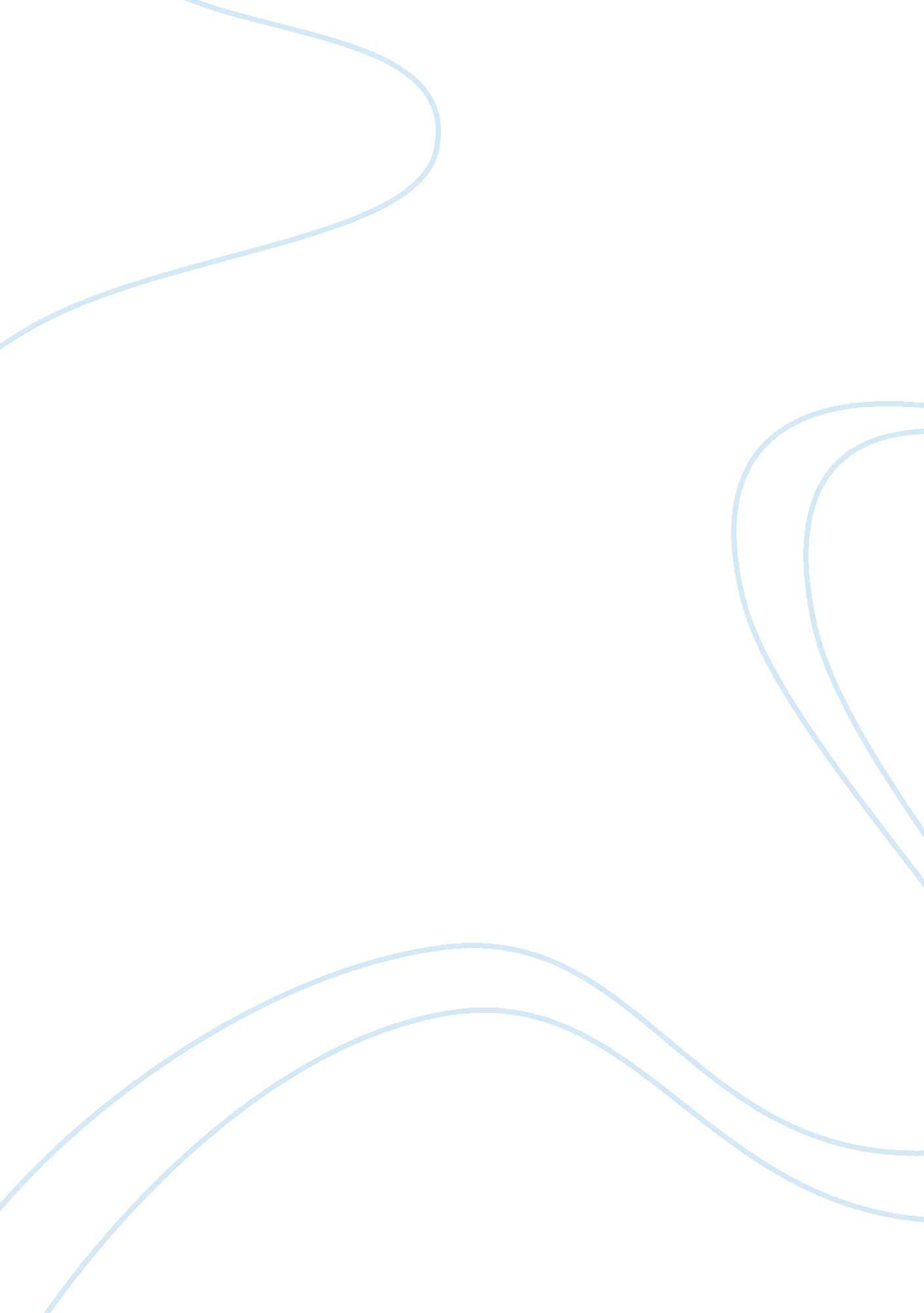 Refugee status determination procedure and mental health of the applicant: dynami...Health & Medicine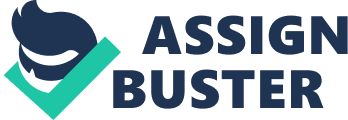 Introduction After being forced to flee their home countries, which is often preceded by traumatic experiences, refugees and asylum seekers are faced with multiple new transit risks while searching for safety ( 1 – 12 ). If they manage to make it through this journey, after arriving to destination countries, they must begin the long and often exhausting process of rebuilding their lives. This phase includes addressing existential concerns and reestablishing control over one's life, as well as psychological stabilization and going through the different phases of recovery from trauma. However, there is a growing evidence on the numerous challenges and risks for mental health stability and general well-being this phase can bring for a person in need of international protection. There are numerous post-migration factors related to refugees' and asylum seekers' mental health and well-being ( 1 , 2 , 4 , 6 , 8 , 13 – 20 ), including communication difficulties, difficulty in finding work and poor job conditions ( 2 , 6 , 14 , 15 , 21 ), low quality housing ( 22 – 25 ), difficulties in accessing health care and social services ( 14 ), loss of culture, limited access to traditional foods ( 1 , 2 , 14 , 18 ), and reduction of social support networks which lead to experiences of isolation and loneliness ( 15 , 26 – 29 ). The refugee status determination procedure is a crucial step, and pre-condition for initiating the phase of rebuilding one's life. This procedure has been shown to have not only practical outcomes in terms of legal status determination and the rights it guarantees, but also a complex, dynamic, and reciprocal relationship with the mental health of the applicant, which carries additional protection and health risks. We see that this relationship is reflected through (1) the impact that different stages of the asylum procedure can have on mental health difficulties and well-being and (2) the impact different mental health difficulties can have on the refugee status determination procedure. Here we provide an evidence-based perspective on the reciprocal effects of the refugee status determination procedure and applicants' mental health status, with primary focus on trauma-related difficulties including post-traumatic stress disorder (PTSD); and provide arguments for increased sensitivity to mental health difficulties in refugee status determination procedure in order to minimize negative impact that the procedure may cause to the applicants' mental health as well as to reduce bias that can stem from PTSD symptomatology when making judgments the credibility of applicant testimonials. Refugee Status Determination Procedure: Challenges for Mental Health of the Applicant The applicant must comply with several requirements in order to obtain international protection. One of them is a detailed report on the reasons for leaving their home country and previous experiences, which often includes reporting on traumatic experiences and painful human suffering that the person was exposed to. This process has been shown to increase the risk of both jeopardizing psychological stability and well-being and of retraumatization. These risks are even higher if the person in question is suffering from PTSD and/or is currently undergoing the phases of recovery from trauma in which ensuring a non-stressful and protective environment is of crucial importance. Previous studies have shown that asylum interviews can have a stressful impact on traumatized refugees, indicating that asylum interviews can increase symptoms of intrusions ( 30 ). It has also been demonstrated that a longer asylum procedure and delays and uncertainties during the legal status determination process may have negative effects on refugees' psychological state and well-being ( 4 , 6 , 8 , 13 , 14 , 20 ). In addition to this, the period during which they are expecting an asylum decision represents the phase in the asylum process that can trigger deterioration of psychological stability and impose additional risks for a person. We have witnessed, that in the case of a negative decision, there is an increased risk for a person to develop PTSD, depression and anxiety related difficulties, as well as suicidal ideation and intentions ( 31 , 32 ). On the other hand, it has been demonstrated that obtaining international protection improves not only the overall well-being of a person, but also increases effects of trauma-focused therapy for PTSD ( 33 ). It should also be noted that plethora of factors can mediate the effects of the status determination procedure on mental health. These factors include, but are not limited to gender, age, education, economic resources, country of origin, cultural, or religious background as well as previous traumatic experiences of war, torture, and family separation ( 18 ). All these can serve as both additional risk- and protective-factors depending on the individual circumstances (e. g., some age groups may be more vulnerable, but in response to that may have access to more focused and specialized services). Psychological State of an Applicant: Challenges for Refugee Status Determination Procedure Trauma-related psychological difficulties a person in need for international protection can experience represents an additional challenge in this process which can affect different stages of asylum procedure. Namely, the decision to apply for the asylum, the preparation for the asylum interview, the hearings i. e., asylum interviews, determination process, and finally the asylum decision can all be affected by applicants' psychological state. Here we focus predominantly on the asylum interviews as the stage where bias due to mental health is the most likely to happen, and with the most serious ramifications. Due to limited scope of this paper, we showcase how mental health may affect status determination procedure using the example of PTSD symptomatology. People suffering from PTSD will experience at least some symptoms from a cluster of Persistent avoidance of stimuli associated with the traumatic event(s) , indicating that a person will tend to avoid distressing memories, thoughts, or feelings about or closely associated with the traumatic event(s) and/or external reminders (people, places, conversations, activities, objects, situations) that arouse distressing memories, thoughts, or feelings about or closely associated with the traumatic event(s) ( 34 ). This can affect both readiness to apply for international protection, since applying for asylum would require a discussion of the trauma details ( 35 ), as well as difficulties in proceeding through the long and exhausting asylum procedure consisting of several stages which require a person to speak about traumatic experiences not only in detail but also repeatedly, e. g., on several occasions in asylum hearings. Understanding the negative alterations in cognitions and mood associated with the traumatic event(s) , cluster of PTSD symptoms ( 34 ) is of particular importance for mitigating its potential effects on the refugee status determination procedure. Namely, this process is based on appropriate evidence, but also to a large extent, determined by the capacities of the person and available legal aid which can provide support through the process of attaining credibility and making one's testimony believable Two aspects of this process are of particular importance due to their links with the psychological state of the person and the way in which trauma can affect one's capacities for providing believable/credible testimony. Specifically, people suffering from PTSD may experience difficulties related to an inability to remember an important aspect of the traumatic event(s) , which is exactly what is requested of an applicant during the asylum procedure. This could result in discrepancies in statements or an inability to recall some details of the traumatic experience which could be of crucial importance for the asylum claims. Previous studies indicated that these discrepancies can to occur in repeated asylum interviews and that for asylum seekers with severe post-traumatic stress, the number of discrepancies increased with the length of time between interviews ( 36 ). Results of this study strongly suggest that the assumption that discrepancies in statements or the inability to recall details of traumatic events reflect poor credibility should be put in question. In addition to implications related to the cognitive aspect and verbal statements, the same cluster of symptoms is also related to one's emotional reactions, and can be experienced as persistent negative emotional state, feelings of detachment or estrangement from others or persistent inability to experience positive emotions ( 34 ), which can result in the absence of emotional reactions that are expected to follow different verbal statements and, therefore, the potential applicant may not display what would be considered normal emotional responses while recalling a traumatic event ( 35 ). Thus, the expectation that a person speaking about terrifying suffering must, at least to a moderate extent, demonstrate visible distress can be misleading and result in an incorrect conclusion that the absence of such reactions indicates the questionable credibility of asylum claims. It is, therefore, important to bear in mind that if a person is feeling emotionally numb, or if they experience a general lack of emotional reactions, this could be a consequence of trauma-related psychological difficulties and should be carefully considered during the asylum procedure. Finally, people experiencing PTSD, or other trauma-related difficulties, will experience at least some of the difficulties related to marked alterations in arousal and reactivity associated with the traumatic event(s) , including hypervigilance and problems with concentration and sleep , which could impact the asylum procedure and make it even more challenging for both the applicant and representatives of the decision-making authority. Implications and Action Points Needed Bearing in mind the aforementioned challenges and links between the refugee status determination procedure and the psychological state of the applicant, action points and recommendations that lead to the prevention of both deterioration of applicant's mental health and unbiased, trauma-informed asylum decisions we believe need to be carefully considered. The issues of mental health assessment, as well as methodological and ethical considerations in designing refugee studies have been discussed in detail elsewhere ( 37 – 43 ), therefore here we focus on practical implications for policy makers and practitioners to build upon this evidence and establish data-driven approach to mental health protection during different stages of refugee status determination procedure. It is important to outline that asylum procedures across the Europe are regulated in a different manner, and in terms of its stages, authority competent to decide on asylum claims, availability of legal, or psychosocial support at different stages, length of procedure, differential treatment of certain nationalities, etc. ( 44 ). However, the legal solutions do not always reflect the state of affairs in practice, which might impact asylum applicants and their expectations that are based on their knowledge on the existing legal system. Thus, legal aid, but also psychological support can be extremely significant for an individual who might be informed on the law and the steps in the procedure, but unaware of the practice. For instance, different European states have different time limits for the first instance procedure. It can last from 8 working days ( 45 ), to up to 21 months ( 46 ). Also, due to a high number of applicants, legal deadlines are often breached ( 47 ), sometimes even significantly, or the length can depend on the nationality of the applicant ( 48 ). Therefore, it is of crucial importance, especially in countries that are developing and adjusting their asylum procedures, to establish multidisciplinary teams which will enable sensitive preparation for the asylum procedure by providing relevant information, continuous support throughout its different stages and, if needed conducting interventions by mental health experts after the interviews or hearings in order to prevent the deterioration of applicant's mental health and well-being. These teams should, by using different perspectives and expertise, be able to identify a wide scope of potential risks and intervene in a timely manner in order to provide proper protection and support. Moreover, training programs aiming to educate and sensitize both legal representatives and decision-makers should be introduced and continuously implemented. These programs should help practitioners and decision-makers to recognize signs of psychological vulnerability and understand the effects PTSD, and other psychological difficulties could have on the asylum procedure. Finally, training programs should lead to a better understanding of the needs of traumatized refugees during asylum interviews and hearings which could lead to the asylum determination process becoming more mental health sensitive, resulting in readiness of relevant practitioners, and decision-makers to carefully consider total length of the asylum process, duration of asylum interviews, and hearings and the risks for retraumatization or jeopardizing psychological stability of an applicant. These measures can not only protect the mental health and well-being of a person in need of international protection, but also improve the quality of the decision-making process in the refugee status determination procedure. Author Contributions MV drafted the article. NK and JB critically reviewed and revised the article. All authors contributed equally to the conception, design of work, read and approved the final version submitted for publishing. Funding MV and JB received institutional support for scientific research from the Ministry of Education, Science, and Technological Development of the Republic of Serbia. This work was supported by UNHCR Serbia, Open Society Foundation and Psychosocial Innovation Network. Conflict of Interest The authors declare that the research was conducted in the absence of any commercial or financial relationships that could be construed as a potential conflict of interest. Acknowledgments We owe our gratitude to UNHCR Serbia, Kahane Foundation, and Open Society Foundation, for funding projects focused on provision of psychological support to refugees and asylum seekers in Serbia, that are implemented by the Psychosocial Innovation Network, Belgrade, Serbia. The authors would like to thank Maria Caterina Gargano for language proof-reading. References 1. Cantekin D, Gençöz T. Mental health of syrian asylum seekers in Turkey: the role of pre-migration and post-migration risk factors. J Soc Clin Psychol. (2017) 36: 835–59. doi: 10. 1521/jscp. 2017. 36. 10. 835 2. Carswell K, Blackburn P, Barker C. The relationship between Trauma, post-migration problems and the psychological well-being of refugees and asylum seekers. Int J Soc Psychiatry . (2009) 57: 107–19. doi: 10. 1177/0020764009105699 3. Bjekić J, Vukćević Marković M, Todorović N, Vračević M. Mental Health of Refugees and Migrants . Research report. Belgrade: Red Cross Serbia (2019). 4. Hallas P, Hansen AR, Stæhr MA, Munk-Andersen E, Jorgensen HL. Length of stay in asylum centres and mental health in asylum seekers: a retrospective study from Denmark. BMC Public Health . (2007) 7: 288. doi: 10. 1186/1471-2458-7-288 5. Keller AS, Rosenfeld B, Trinh-Shevrin C, Meserve C, Sachs E, Leviss JA., et al. Mental health of detained asylum seekers. Lancet . (2003) 362: 1721–3. doi: 10. 1016/S0140-6736(03)14846-5 6. Laban CJ, Gernaat HBPE, Komproe IH, Van Der Tweel I, De Jong JTVM. Postmigration living problems and common psychiatric disorders in Iraqi asylum seekers in the Netherlands. J Nerv Ment Dis. (2005) 193: 825–32. doi: 10. 1097/01. nmd. 0000188977. 44657. 1d 7. Priebe S, Giacco D, El-Nagib R. Public health aspects of mental health among migrants and refugees: a review of the evidence on mental health care for refugees, asylum seekers and irregular migrants in the WHO European region. Heal Evid Netw Synth Rep 47 . (2016). Available online at: http://www. euro. who. int/__data/assets/pdf_file/0003/317622/HEN-synthesis-report-47. pdf? ua= 1 8. Raghavan S, Rasmussen A, Rosenfeld B, Keller AS. Correlates of symptom reduction in treatment-seeking survivors of torture. Psychol Trauma Theor Res Pract Policy . (2012) 5: 377–383. doi: 10. 1037/a0028118 9. Steel Z, Chey T, Silove D, Marnane C, Bryant RA, Van Ommeren M. Association of torture and other potentially traumatic events with mental health outcomes among populations exposed to mass conflict and displacement: a systematic review and meta-analysis. JAMA . (2009) 302: 537–49. doi: 10. 1001/jama. 2009. 1132 10. Vukčević M, Momirović J, Purić D. Adaptation of harvard trauma questionnaire for working with refugees and asylum seekers in Serbia. Psihologija. (2016) 49: 277–99. doi: 10. 2298/PSI1603277V 11. Purić D, Vukčević Marković M. Development and validation of the stressful experiences in transit questionnaire (SET-Q) and its short form (SET-SF). Eur J Psychotraumatol . (2019) 10: 1–11. doi: 10. 1080/20008198. 2019. 1611091 12. Vukčević M, Momirović J, Purić D. Refugees in Serbia: on the way to a better life. Forced Migr Rev Destin Eur. (2016) 51: 1–2. Available online at: https://www. fmreview. org/destination-europe/vukcevic-momirovic-puric 13. Laban CJ, Komproe IH, Gernaat HBPE, de Jong JTVM. The impact of a long asylum procedure on quality of life, disability and physical health in Iraqi asylum seekers in the Netherlands. Soc Psychiatry Psychiatr Epidemiol. (2008) 43: 507–15. doi: 10. 1007/s00127-008-0333-1 14. Steel Z, Silove D, Bird K, McGorry P. Pathways from war trauma to posttraumatic stress symptoms among tamil asylum seekers, refugees, and immigrants. J Trauma Stress. (1999) 12: 421–35. doi: 10. 1023/A: 1024710902534 15. Tinghög P, Malm A, Arwidson C, Sigvardsdotter E, Lundin A, Saboonchi F. Prevalence of mental ill health, traumas and postmigration stress among refugees from Syria resettled in Sweden after 2011: a population-based survey. BMJ Open . (2017) 7: e018899. doi: 10. 1136/bmjopen-2017-018899 16. Vukčević Marković M, Živanović M, Bjekić J. Post-migration living difficulties and mental health in refugees and asylum seekers in Serbia. Polit Psychol J Polit Psychol. (2019) 1: 32–45. 17. Aragona M, Pucci D, Mazzetti M, Maisano B, Salvatore G. Traumatic events, post-migration living difficulties and post-traumatic symptoms in first generation immigrants: a primary care study. Ann Ist Super Sanità. (2013) 49: 169–75. doi: 10. 4415/ANN_13_02_08 18. Gerritsen AAM, Bramsen I, Devillé W, van Willigen LHM, Hovens JE, van der Ploeg HM. Physical and mental health of Afghan, Iranian and Somali asylum seekers and refugees living in the Netherlands. Soc Psychiatry Psychiatr Epidemiology . (2006) 41: 18–26. doi: 10. 1007/s00127-005-0003-5 19. Kirmayer LJ, Narasiah L, Munoz M, Rashid M, Ryder AG, Guzder J, et al. Common mental health problems in immigrants and refugees: general approach in primary care. CMAJ. (2011) 183: 959–67. doi: 10. 1503/cmaj. 090292 20. Laban CJ, Gernaat HBPE, Komproe IH, Schreuders BA, De Jong JTVM. Impact of a long asylum procedure on the prevalence of psychiatric disorders in Iraqi asylum seekers in the Netherlands. J Nerv Ment Dis. (2004) 192: 843–51. doi: 10. 1097/01. nmd. 0000146739. 26187. 15 21. Li S, Liddell B, Nickerson A. The relationship between post-migration stress and psychological disorders in refugees and asylum seekers. Curr Psychiatry Rep . (2016) 18: 82. doi: 10. 1007/s11920-016-0723-0 22. Pevalin DJ, Reeves A, Baker E, Bentley R. The impact of persistent poor housing conditions on mental health: a longitudinal population-based study. Prev Med . (2017) 105: 304–10. doi: 10. 1016/j. ypmed. 2017. 09. 020 23. Pevalin DJ, Taylor MP, Todd J. The dynamics of unhealthy housing in the UK: a panel data analysis. Hous Stud. (2008) 23: 679–95. doi: 10. 1080/02673030802253848 24. Rudge J, Nicol F. Cutting the Cost of Cold: Affordable Warmth for Healthier Homes . London; New York, NY: E & FN Spon (2000). 25. Ziersch A, Walsh M, Due C, Duivesteyn E. Exploring the relationship between housing and health for refugees and asylum seekers in south Australia: a qualitative study. Int J Environ Res Public Health. (2017) 14: 1036. doi: 10. 3390/ijerph14091036 26. Buchegger-Traxler A, Sirsch U. The impact of risk and protective factors on mental health and well-being - Austrian adolescents and migrant adolescents from war-affected countries. Ital J Public Health. (2012) 9: e7530. doi: 10. 2427/7530 27. Cacioppo JT, Hughes ME, Waite LJ, Hawkley LC, Thisted RA. Loneliness as a specific risk factor for depressive symptoms: cross-sectional and longitudinal analyses. Psychol Aging. (2006) 21: 140–51. doi: 10. 1037/0882-7974. 21. 1. 140 28. Matthews T, Danese A, Wertz J, Ambler A, Kelly M, Diver A, et al. Social isolation and mental health at primary and secondary school entry: a longitudinal cohort study. J Am Acad Child Adolesc Psychiatry . (2015) 54: 225–32. doi: 10. 1016/j. jaac. 2014. 12. 008 29. Turner R, Brown R. Social support and mental health. In: A Handbook Study Mental Health . (2010). Available online at: http://hmid. basijmed. ir/public/hmid/books/mentalhealth/A_Handbook_for_the_Study_of_Mental_Health__Social_Contexts__Theories__and_Systems___2nd_edition. pdf#page= 222 30. Schock K, Rosner R, Knaevelsrud C. Impact of asylum interviews on the mental health of traumatized asylum seekers. Eur J Psychotraumatol. (2015) 6: 1–10. doi: 10. 3402/ejpt. v6. 26286 31. Jakobsen M, Meyer DeMott MA, Wentzel-Larsen T, Heir T. The impact of the asylum process on mental health: a longitudinal study of unaccompanied refugee minors in Norway. BMJ Open . (2017) 7: e015157. doi: 10. 1136/bmjopen-2016-015157 32. Silove D, Steel Z, Susljik I, Frommer N, Loneragan C, Chey T, et al. The impact of the refugee decision on the trajectory of PTSD, anxiety, and depressive symptoms among asylum seekers: a longitudinal study. Am J Disaster Med . (2007) 2: 321–9. 33. DroŽdek B, Kamperman AM, Tol WA, Knipscheer JW, Kleber RJ. Is legal status impacting outcomes of group therapy for posttraumatic stress disorder with male asylum seekers and refugees from Iran and Afghanistan? BMC Psychiatry. (2013) 13: 148. doi: 10. 1186/1471-244X-13-148 34. American Psychiatric Association. Diagnostic and Statistical Manual of Mental Disorders . Fifth Edition. Arlington, VA: American Psychiatric Association (2013). 35. Meffert SM, Musalo K, Mcniel DE, Binder L. The role of mental health professionals in political asylum processing. J Am Acad Psychiatry Law. (2010) 38: 479–89. Available online at: http://jaapl. org/content/38/4/479/tab-article-info 36. Herlihy J, Scragg P, Turner S. Discrepancies in autobiographical memories — implications for the assessment of asylum seekers: repeated interviews study. BMJ . (2002) 324: 324–7. doi: 10. 1136/bmj. 324. 7333. 324 37. Vukčević Marković M, Bjekić J. Methods and ethics in refugee research. In: Hamburger A, Hancheva C, Ozcurumez S, Scher C, Stanković B, Tutnjević S, editors. Forced Migration and Social Trauma. London; New York, NY: Routledge (2019). 38. Bjørkhaug I. Tales of loss and sorrow: addressing methodological challenges in refugee research in Uganda. Forum Dev Stud. (2017) 44: 453–71. doi: 10. 1080/08039410. 2017. 1305443 39. Block K, Warr D, Gibbs L, Riggs E. Addressing ethical and methodological challenges in research with refugee-background young people: Reflections from the field. J Refug Stud. (2013) 26: 69–87. doi: 10. 1093/jrs/fes002 40. Clark-Kazak C. Ethical considerations: research with people in situations of forced migration. Refugee. (2017) 33: 3–106. doi: 10. 7202/1043059ar 41. Jacobsen K, Landau L. The dual imperative in refugee research: some methodological and ethical considerations in social science research on forced migration. Disasters. (2003) 27: 185–206. doi: 10. 1111/1467-7717. 00228 42. Mackenzie C, McDowell C, Pittaway E. Beyond “ do no harm”: The challenge of constructing ethical relationships in refugee research. J Refug Stud. (2007) 20: 299–319. doi: 10. 1093/jrs/fem008 43. Weine SM, Durrani A, Polutnik C. Using mixed methods to build knowledge of refugee mental health. Intervention. (2014) 12: 61–77. doi: 10. 1097/WTF. 0000000000000071 44. European Council on Refugees and Exiles. Admissibility, Responsibility and Safety in European asylum Procedures . Brussels: ECRE. (2016). Available online at: https://www. asylumineurope. org/sites/default/files/shadow-reports/admissibility_responsibility_and_safety_in_european_asylum_procedures. pdf 45. European Council on Refugees and Exiles. Country Report: Netherlands, 2019 Update . Brussels: ECRE. (2020). Available online at: https://www. asylumineurope. org/reports/country/netherlands 46. European Council on Refugees and Exiles. Country Report: Belgium, 2019 Update . Brussels: ECRE. (2020). Available online at: https://www. asylumineurope. org/reports/country/belgium%0A 47. European Council on Refugees and Exiles. Country Report: Germany, 2019 Update . Brussels: ECRE. (2020). Available online at: https://www. asylumineurope. org/reports/country/germany%0A 48. European Council on Refugees and Exiles. The Length of Asylum Procedures in Europe . Brussels: ECRE. (2016). Available online at: https://www. ecre. org/wp-content/uploads/2016/10/AIDA-Brief-DurationProcedures. pdf%0A 